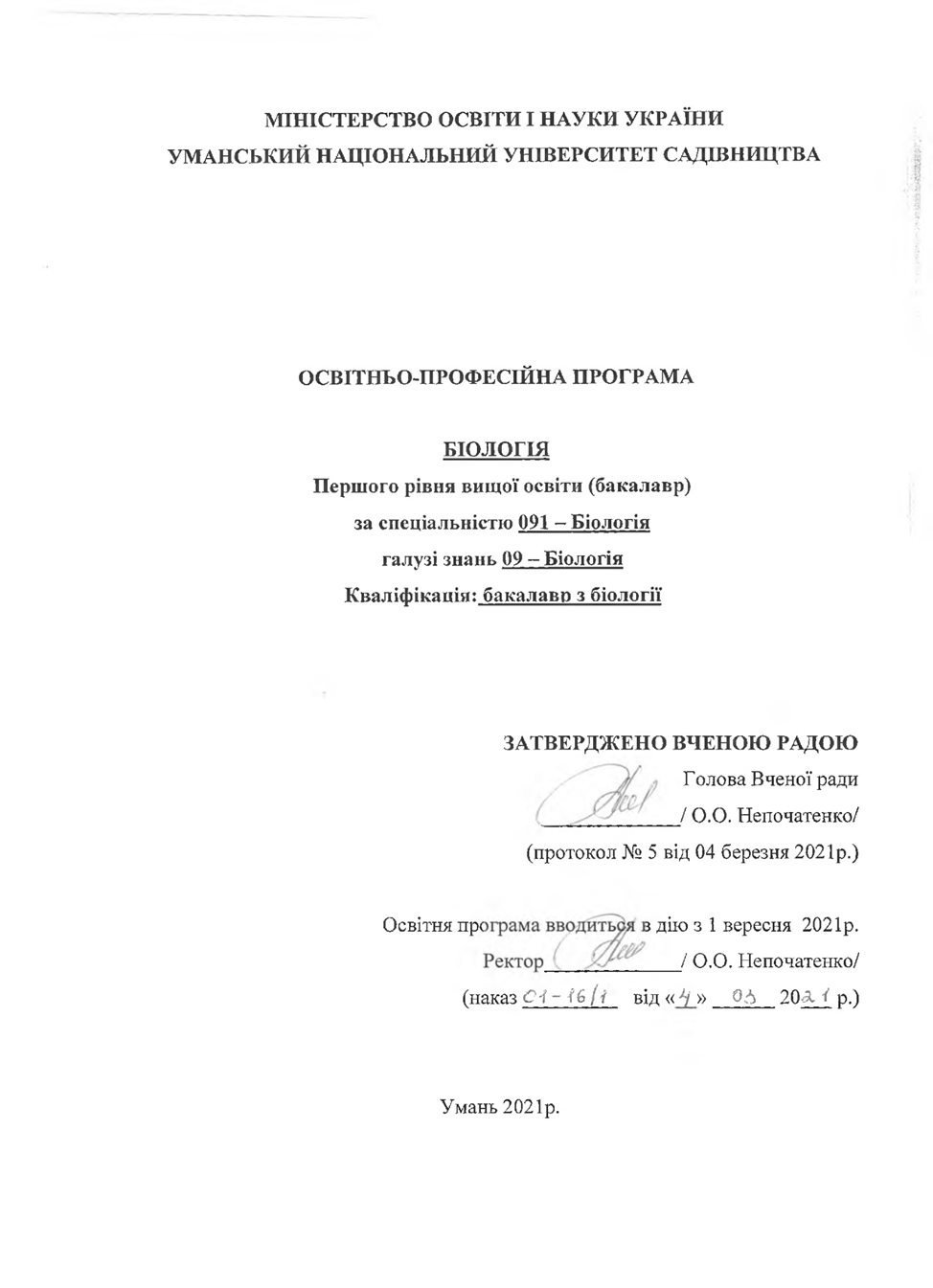 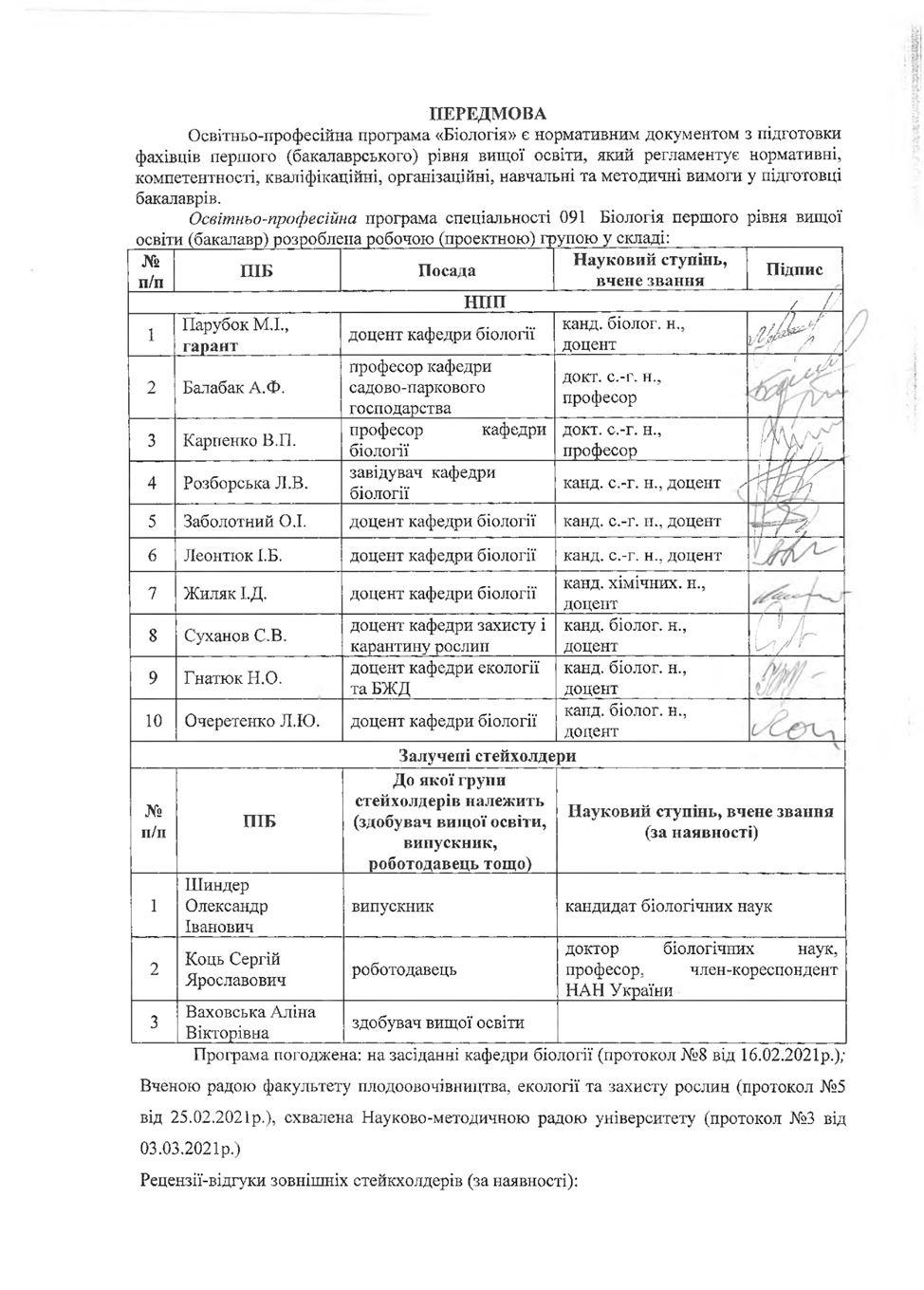 Профіль освітньої програми зі спеціальності091 Біологія2. Перелік компонент освітньо-професійної програми та їх логічна послідовність2.1  Перелік компонент освітньо-професійної програми* Здобувач вищої освіти здійснює свій вибір згідно Положення про вибіркові дисципліни в Уманському національному університеті садівництва. Деталі за посиланням: https://www.udau.edu.ua/assets/files/legislation/polozhennya/2016/Polozhennya-pro-vibirkovi-disciplini-v-Umanskomu-NUS.pdf* Вибір здійснюється з каталогу елективних (вибіркових) дисциплін. Деталі за посиланням: https://www.udau.edu.ua/ua/for-students/katalog-elektivnix-vibirkovix-discziplin/2.2. Структурно-логічна схема ОПП1 курс																2 курс															3 курс													4 курс1 семестр					2 семестр					3 семестр					4 семестр					5 семестр					6 семестр					7 семестр					8 семестр3. Форма атестації здобувачів вищої освітиАтестація випускників освітньої програми спеціальності 091 «Біологія» проводиться у формі атестаційного екзамену та завершується видачою документу встановленого зразка про присудження йому ступеня бакалавра із присвоєнням кваліфікації: бакалавр із біології.Атестація здобувачів вищої освіти – це встановлення відповідності засвоєних здобувачами вищої освіти рівня та обсягу знань, умінь, інших компетентностей вимогам стандартів вищої освіти.Атестація здобувачів вищої освіти здійснюється Екзаменаційною комісією після завершення навчання на освітньому ступені «бакалавр» з метою комплексної перевірки й оцінки теоретичної та практичної фахової підготовки студентів-випускників. Екзаменаційна комісія створюється щороку у складі голови та членів комісії. Екзаменаційна комісія працює у строки, визначені графіком навчального процесу на поточний навчальний рік, що розробляється на основі навчальних планів, затверджується ректором університету.Рішення екзаменаційної комісії про оцінку результатів атестації, присудження освітнього ступеня, а також про видачу здобувачам вищої освіти дипломів (дипломів з відзнакою) про закінчення вищого навчального закладу приймається на закритому засіданні екзаменаційної комісії відкритим голосуванням звичайною більшістю голосів членів екзаменаційної комісії, які брали участь в її засіданні.Атестація здійснюється відкрито і публічно. 4. Матриця відповідності програмних компетентностей компонентам освітньої програми5. Матриця забезпечення програмних результатів навчання (ПРН) відповідними компонентами освітньої програми1– Загальна інформація1– Загальна інформаціяПовна назва вищого навчального закладу та структурного підрозділу Уманський національний університет садівництва; факультет плодоовочівництва, екології та захисту рослин; кафедра біологіїСтупінь вищої освіти та назва кваліфікації мовою оригіналуБакалаврБакалавр із спеціальності БіологіяОфіційна назва освітньої програмиБіологія BiologyТип диплому та обсяг освітньої програмиДиплом бакалавра, одиничний, 240 кредитів ЄКТС, термін навчання 3 роки 10 місяцівНаявність акредитаціїЛіцензія згідно наказу МОН № 356-л від 24.04.2019Цикл/рівеньFQ-EHEA – перший цикл, QF-LLL – 6 рівень, HPK України – 6 рівеньПередумовиПовна загальна середня освітаДиплом молодшого спеціалістаДиплом молодшого бакалавраДиплом фахового молодшого бакалавраМова викладанняУкраїнськаТермін дії освітньої програми4 рокиІнтернет-адреса постійного розміщення опису освітньої програмиhttp://ects.udau.edu.ua/2 – Мета освітньої програми2 – Мета освітньої програмиФормування у випускників здатностей дослідження і оцінки стану біологічних систем різного рівня організації, представлення, інтерпретації та використання результатів біологічних досліджень; отримання студентами знань та вмінь у галузі біології із широким доступом до працевлаштування, інтересу до подальшого навчання та зацікавленості до більш поглибленого вивчення окремих областей біології.Формування у випускників здатностей дослідження і оцінки стану біологічних систем різного рівня організації, представлення, інтерпретації та використання результатів біологічних досліджень; отримання студентами знань та вмінь у галузі біології із широким доступом до працевлаштування, інтересу до подальшого навчання та зацікавленості до більш поглибленого вивчення окремих областей біології.3– Характеристика освітньої програми3– Характеристика освітньої програмиПредметна область (галузь знань, спеціальність, спеціалізація (за наявності))09 Біологія091 БіологіяОб’єкт вивчення: структура, функції і  процеси життєдіяльності біологічних систем різного рівня організації, закономірності протікання онто- та філогенезу і сукцесійної динаміки; біорізноманіття та еволюція живих систем, їх взаємодії з навколишнім середовищем, реакції за різних умовіснування; значення живих істот у біосфері, народному господарстві, охороні здоров’я.Цілі навчання: підготовка фахівців, здатних вирішувати складні спеціалізовані задачі та практичні проблеми у сфері біології або у процесі навчання, що характеризуються комплексністю та невизначеністю умов і передбачають застосування законів, теорій та методів природничих наук.Теоретичний зміст предметної області: будова, функції та процеси життєдіяльності, систематика, методи дослідження неклітинних форм життя, прокаріот і еукаріот. Структурні та функціональні характеристики біологічних систем на різних рівнях організації. Механізми збереження, реалізації та передачі генетичної інформації в організмів. Форми взаємовідносин між мікро- та макроорганізмами. Еволюційні ідеї органічного світу. Будова та функції імунної системи, механізми імунних реакцій, їх регуляція і контроль. Поняття, концепції, принципи, закони сучасної біологічної науки та їх використання для оцінки стану біологічних систем різного рівня організації, представлення та використання результатівбіологічних досліджень.Методи, методики та технології: методи лабораторних та польових досліджень, методи статистичної обробки експериментальних даних, використання інформаційних та комунікаційних технологій. Інструменти та обладнання: живі об’єкти, біологічні моделі, сучасні прилади та устаткування для лабораторних і польових біологічних досліджень, спеціалізоване програмне забезпечення та комп’ютерні засоби.Орієнтація освітньої програмиПрикладна. Програма базується на сучасних наукових знаннях загальної і прикладної біології, проблем збереження здоров’я, охорони довкілля, раціонального використання природних ресурсів, традиційних та інноваційних підходах до їх вирішення.Основний фокус освітньої програми Загальна освіта в галузі біології Ключові слова: біологія, зоологія, ботаніка, мікробіологія, вірусологія, біохімія, фізіологія людини та тварини, фізіологія рослин. Особливості програмиВиконання програми дозволяє студентові: сформувати професійні компетентності і орієнтуватися в тенденціях розвитку сучасної підготовки спеціаліста біологічної галузі; опанувати - теоретичними основами ботаніки, зоології, анатомії та фізіології людини і тварин, екології. Оволодіти уміннями і навичками організації та проведення біологічних досліджень.4 – Придатність випускників до працевлаштування та подальшого навчання4 – Придатність випускників до працевлаштування та подальшого навчанняПридатність до працевлаштуванняПрофесійна діяльність галузі біологічних досліджень32 Фахівці в галузі біології, агрономії та медицини 321 Фахівці в галузі біології та агрономії3211 Лаборанти в галузі біологічних досліджень3212 Асистенти ветеринарів, молодші фахівці в галузі агрономії, лісовому, водному господарствах та в природно-заповідній справі.3213 Консультант в сільському, лісовому, водному господарствах та природно-заповідній справі.Подальше навчанняМожливість навчання за програмою другого рівня вищої освіти в галузях, що узгоджується з отриманим дипломом бакалавра, або суміжною: магістерські (освітньо-наукові /освітньо-професійні) програми вищої освіти.5 – Викладання та оцінювання5 – Викладання та оцінюванняВикладання та навчанняСтудентськоцентроване проблемно-орієнтоване навчання, самонавчання. Лекції, лабораторні, практичні заняття в малих групах, семінари самостійна та індивідуальна робота, консультації із викладачами, навчальна і виробнича практикиОцінюванняПоточне опитування, модульний тестовий контроль,  курсові роботи, звіт з практики. Підсумковий контроль – екзамен/залік (за сумою накопичених протягом вивчення дисципліни балів).Підсумкова атестація – атестаційний екзамен.6 – Програмні компетентності6 – Програмні компетентностіІнтегральнакомпетентністьЗдатність розв’язувати складні спеціалізовані задачі та практичні проблеми в галузі біології при здійсненні професійної діяльності або у процесі навчання, що передбачає застосування законів, теорій та методів біологічної науки і характеризується комплексністю та невизначеністю умов.Загальні компетентностіЗК01. Здатність реалізувати свої права і обов’язки як члена суспільства, усвідомлювати цінності громадянського (вільного демократичного) суспільства та необхідність його сталого розвитку, верховенства права, прав і свобод людини і громадянина в Україні.ЗК02. Здатність зберігати та примножувати моральні, культурні, наукові цінності і досягнення суспільства на основі розуміння історії та закономірностей розвитку предметної області, її місця у загальній системі знань про природу і  суспільство  та  у розвитку суспільства,  техніки і технологій, використовувати різні види та форми рухової активності для активного відпочинку та ведення здорового способу життя.ЗК03. Здатність застосовувати знання у практичних ситуаціях.ЗК04. Здатність до пошуку, оброблення та аналізу інформації з різних джерел.ЗК05. Здатність спілкуватися державною мовою як усно так і письмово.ЗК06. Здатність спілкуватися іноземною мовою.ЗК07. Здатність вчитися і оволодівати сучасними знаннями. ЗК08. Здатність до абстрактного мислення, аналізу і синтезу.ЗК09.Здатністьдіятисоціальновідповідальноісвідомо зметою збереження природного навколишнього середовища. ЗК10. Здатність працювати в команді.Спеціальні (фахові, предметні)компетентностіСК01. Здатність застосовувати знання та вміння з математики, фізики, хімії та інших суміжних наук для вирішення конкретних біологічних завдань.СК02. Здатність демонструвати базові теоретичні знання в галузі біологічних наук та на межі предметних галузей.СК03. Здатність досліджувати різні рівні організації живого, біологічні явища і процеси.СК04. Здатність здійснювати збір, реєстрацію і аналіз даних за допомогою відповідних методів і технологічних засобів у польових і лабораторних умовах.СК05. Здатність до критичного осмислення новітніх  розробок у галузі біології і професійній діяльності.СК06. Усвідомлення необхідності збереження біорізноманіття, охорони навколишнього середовища, раціонального природокористування.СК07. Здатність до аналізу будови, функцій, процесів життєдіяльності, онто- та філогенезу живих організмів.СК08. Здатність до аналізу механізмів збереження, реалізації та передачі генетичної інформації в організмів.СК09. Здатність аналізувати результати взаємодії біологічних систем різних рівнів організації, їхньої ролі у біосфері та можливості використання у різних галузях господарства, біотехнологіях, медицині та охороні навколишнього середовища.СК10. Здатність демонструвати знання механізмів підтримання гомеостазу біологічних систем.– Програмні результати навчання– Програмні результати навчанняПР01. Розуміти соціальні та економічні наслідки впровадження новітніх розробок у галузі біології у професійній діяльності.ПР02. Застосовувати сучасні інформаційні технології, програмні засоби та ресурси Інтернету для інформаційного забезпечення професійної діяльності.ПР03. Планувати, виконувати, аналізувати дані і презентувати результати експериментальних досліджень в галузі біології.ПР04. Спілкуватися усно і письмово з професійних питань з використанням наукових термінів, прийнятих у фаховому середовищі, державною та іноземною мовами.ПР05. Демонструвати навички оцінювання непередбачуваних біологічних проблем і обдуманого вибору шляхів їх вирішенняПР06. Застосовувати моделі, методи і дані фізики, хімії, екології, математики у процесі навчання та забезпечення професійної діяльності.ПР07. Володіти прийомами самоосвіти і самовдосконалення. Уміти проектувати траєкторію професійного росту й особистого розвитку, застосовуючи набуті знання.ПР08. Знати та розуміти основні терміни, концепції, теорії і закони в галузі біологічних наук і на межі предметних галузей.ПР09. Дотримуватися положень біологічної етики, правил біологічної безпеки і біологічного захисту у процесі навчання та професійній діяльності.ПР10. Знати основи систематики, методи виявлення та ідентифікації неклітинних форм життя, прокаріот і еукаріот й застосовувати їх для вирішення конкретних біологічних завдань.ПР11. Розуміти структурну організацію біологічних систем на молекулярному рівні.ПР12. Демонструвати знання будови, процесів життєдіяльності та функцій живих організмів, розуміти механізми регуляції фізіологічних функцій для підтримання гомеостазу біологічних систем.ПР13. Знати механізми збереження, реалізації та передачі генетичної інформації та їхнє значення в еволюційних процесах.ПР14. Аналізувати взаємодії живих організмів різних рівнів філогенетичної спорідненості між собою, особливості впливу різних чинників на живі організми та оцінювати їхню роль у біосферних процесах трансформації речовин і енергії.ПР15. Аналізувати форми взаємовідносин між мікро- та макроороганізмами з визначенням основних напрямів цих процесів.ПР16. Знати будову та функції імунної системи, клітинні та молекулярні механізми імунних реакцій, їх регуляцію, генетичний контроль; види імунітету та методи оцінки імунного статусуорганізму.ПР17. Розуміти роль еволюційної ідеї органічного світу.ПР18. Уміти прогнозувати ефективність та наслідки реалізації природоохоронних заходів.ПР19. Застосовувати у практичній діяльності методи визначення структурних та функціональних характеристик біологічних систем на різних рівнях організації.ПР20. Аргументувати вибір методів, алгоритмів планування та проведення польових, лабораторних, клініко-лабораторних досліджень, у т.ч. математичних методів та програмного забезпечення для проведення досліджень, обробки та представлення результатів.ПР21. Аналізувати інформацію про різноманіття живих організмів.ПР22. Поєднувати навички самостійної та командної роботи задля отримання результату з акцентом на доброчесність, професійну сумлінність та відповідальність за прийняття рішень.ПР23. Реалізувати свої права і обов’язки як члена суспільства.ПР24. Аналізувати фізико-хімічні властивості та функціональну роль біологічних макромолекул і молекулярних комплексів живих організмів, характер взаємодії їх з іонами, молекулами і радикалами, їхню будову й енергетикупроцесів.ПР01. Розуміти соціальні та економічні наслідки впровадження новітніх розробок у галузі біології у професійній діяльності.ПР02. Застосовувати сучасні інформаційні технології, програмні засоби та ресурси Інтернету для інформаційного забезпечення професійної діяльності.ПР03. Планувати, виконувати, аналізувати дані і презентувати результати експериментальних досліджень в галузі біології.ПР04. Спілкуватися усно і письмово з професійних питань з використанням наукових термінів, прийнятих у фаховому середовищі, державною та іноземною мовами.ПР05. Демонструвати навички оцінювання непередбачуваних біологічних проблем і обдуманого вибору шляхів їх вирішенняПР06. Застосовувати моделі, методи і дані фізики, хімії, екології, математики у процесі навчання та забезпечення професійної діяльності.ПР07. Володіти прийомами самоосвіти і самовдосконалення. Уміти проектувати траєкторію професійного росту й особистого розвитку, застосовуючи набуті знання.ПР08. Знати та розуміти основні терміни, концепції, теорії і закони в галузі біологічних наук і на межі предметних галузей.ПР09. Дотримуватися положень біологічної етики, правил біологічної безпеки і біологічного захисту у процесі навчання та професійній діяльності.ПР10. Знати основи систематики, методи виявлення та ідентифікації неклітинних форм життя, прокаріот і еукаріот й застосовувати їх для вирішення конкретних біологічних завдань.ПР11. Розуміти структурну організацію біологічних систем на молекулярному рівні.ПР12. Демонструвати знання будови, процесів життєдіяльності та функцій живих організмів, розуміти механізми регуляції фізіологічних функцій для підтримання гомеостазу біологічних систем.ПР13. Знати механізми збереження, реалізації та передачі генетичної інформації та їхнє значення в еволюційних процесах.ПР14. Аналізувати взаємодії живих організмів різних рівнів філогенетичної спорідненості між собою, особливості впливу різних чинників на живі організми та оцінювати їхню роль у біосферних процесах трансформації речовин і енергії.ПР15. Аналізувати форми взаємовідносин між мікро- та макроороганізмами з визначенням основних напрямів цих процесів.ПР16. Знати будову та функції імунної системи, клітинні та молекулярні механізми імунних реакцій, їх регуляцію, генетичний контроль; види імунітету та методи оцінки імунного статусуорганізму.ПР17. Розуміти роль еволюційної ідеї органічного світу.ПР18. Уміти прогнозувати ефективність та наслідки реалізації природоохоронних заходів.ПР19. Застосовувати у практичній діяльності методи визначення структурних та функціональних характеристик біологічних систем на різних рівнях організації.ПР20. Аргументувати вибір методів, алгоритмів планування та проведення польових, лабораторних, клініко-лабораторних досліджень, у т.ч. математичних методів та програмного забезпечення для проведення досліджень, обробки та представлення результатів.ПР21. Аналізувати інформацію про різноманіття живих організмів.ПР22. Поєднувати навички самостійної та командної роботи задля отримання результату з акцентом на доброчесність, професійну сумлінність та відповідальність за прийняття рішень.ПР23. Реалізувати свої права і обов’язки як члена суспільства.ПР24. Аналізувати фізико-хімічні властивості та функціональну роль біологічних макромолекул і молекулярних комплексів живих організмів, характер взаємодії їх з іонами, молекулами і радикалами, їхню будову й енергетикупроцесів.8 – Ресурсне забезпечення реалізації програми8 – Ресурсне забезпечення реалізації програмиКадрове забезпеченняКадрове забезпечення відповідає чинним Ліцензійним умовам провадження освітньої діяльності у сфері вищої освіти та базується на наступних принципах: відповідності наукових спеціальностей науково-педагогічних працівників освітнім галузі знань та спеціальності; обов’язковості та періодичності проходження стажування і підвищення кваліфікації викладачів; моніторингу рівня наукової активності науково-педагогічних працівників; впровадження результатів стажування та наукової діяльності у освітній процес.Матеріально-технічне забезпеченняМатеріально-технічне забезпечення навчальних приміщень та соціальна інфраструктура університету в повному обсязі відповідає чинним Ліцензійним умовам. В освітньому процесі використовується для проведення лекцій мультимедійне обладнання, для практичних та лабораторних занять обладнання спеціалізованих лабораторій.Інформаційне та навчально-методичне забезпеченняУніверситет має власний веб-сайт за адресою, http://www.udau.edu.ua/ua/index.htm де розміщено інформацію щодо навчально-методичних матеріалів та інформацію про забезпечення освітнього процесу. Інформаційне забезпечення ґрунтується на використанні ресурсів: загальноуніверситетських та кафедральних, мережі Internet з вільним доступом. Діють наукова бібліотека, читальні зали.Навчально-методичне забезпечення засновано на розроблених  для кожної дисципліни  робочихнавчальнихпрограмах, а також програмах практичної підготовки за спеціальністю. В наявності завдання для  самостійної роботи студентів, пакети завдань для проведення ректорських  та комплексних контрольних робіт. Критерії оцінювання знань та вмінь студентів розроблено для поточного, семестрового та ректорського контролю з кожної дисципліни, а також для підсумкової атестації за спеціальністю.9 – Академічна мобільність9 – Академічна мобільністьНаціональна кредитна мобільністьНа основі двосторонніх договорів між Уманським НУС та закладами вищої освіти УкраїниМіжнародна кредитна мобільністьНа основі двосторонніх договорів між Уманським НУС та закордонними закладами вищої освіти: Державна вища професійна школа в Плоцьку, Польща; Вроцлавський природничий університет, Польща; Академія імені Якуба з Парадижа в Гожуві Великопольському, Польща; Економічна академія ім. Ценова, Свіштов, Болгарія.Навчання іноземних здобувачів вищої освітиПередбачена можливість навчання іноземних студентів.Код н/дКомпоненти освітньої програми (навчальні дисципліни, курсові роботи, практики, кваліфікаційна роботаКількість кредитівКількість кредитівФорма підсумкового контролюФорма підсумкового контролю123344Обов’язкові компонентиОбов’язкові компонентиОбов’язкові компонентиОбов’язкові компонентиОбов’язкові компонентиОбов’язкові компонентиОК 1Історія та культура УкраїниІсторія та культура України3екзаменекзаменОК 2ФілософіяФілософія3залікзалікОК 3Українська мова Українська мова 4екзаменекзаменОК 4Іноземна моваІноземна мова5залікзалікОК 5Фізичне вихованняФізичне виховання8,5залікзалікОК 6Вища математикаВища математика4екзаменекзаменОК 7Фізика Фізика 4залікзалікОК 8ЕкологіяЕкологія6екзаменекзаменОК 9Хімія з основами біогеохіміїХімія з основами біогеохімії5екзаменекзаменОК 10БіохіміяБіохімія12екзаменекзаменОК 11Анатомія людиниАнатомія людини4екзаменекзаменОК 12Хімія органічнаХімія органічна6екзаменекзаменОК 13ГідрологіяГідрологія3залікзалікОК 14Біотехнологія та генна інженеріяБіотехнологія та генна інженерія5залікзалікОК 15Вступ до фаху і основи наукової діяльностіВступ до фаху і основи наукової діяльності3залікзалікОК 16Фізіологія рослинФізіологія рослин7екзаменекзаменОК 17Ботаніка і систематика рослинБотаніка і систематика рослин11екзаменекзаменОК 18РадіобіологіяРадіобіологія4залікзалікОК 19Мікробіологія з основами вірусологіїМікробіологія з основами вірусології10екзаменекзаменОК 20Математичні методи та інформаційні технології в біологіїМатематичні методи та інформаційні технології в біології3екзаменекзаменОК 21ЗоологіяЗоологія10екзаменекзаменОК 22Генетика з основами селекціїГенетика з основами селекції4екзаменекзаменОК 23	Еволюційне вчення	Еволюційне вчення3залікзалікОК 24Фізіологія людини і тваринФізіологія людини і тварин5екзаменекзаменОК 25Цитологія та гістологія з основами ембріологіїЦитологія та гістологія з основами ембріології3екзаменекзаменОК 26Безпека життєдіяльності та охорона праціБезпека життєдіяльності та охорона праці5залікзалікОК 27Спеціальна біологія  ( в.т.ч. молекулярна біологія)Спеціальна біологія  ( в.т.ч. молекулярна біологія)11,5екзаменекзаменОК 28ІмунологіяІмунологія4залікзалікОК 29Навчальна і виробнича практикаНавчальна і виробнича практика19,5залікзалікОК 30Підсумкова атестаціяПідсумкова атестація4,5екзаменекзаменВибіркові компоненти ОПВибіркові компоненти ОПВибіркові компоненти ОПВибіркові компоненти ОПВибіркові компоненти ОПВибіркові компоненти ОПЗагальний обсяг обов’язкових компонентЗагальний обсяг обов’язкових компонент175,5175,5Загальний обсяг вибіркових компонентЗагальний обсяг вибіркових компонент6060Підсумкова атестаціяПідсумкова атестація4,54,5екзаменЗагальний обсяг освітньої програмиЗагальний обсяг освітньої програми240240ОК 1ОК 2ОК 3ОК 4ОК 5ОК 6ОК 7ОК 8ОК 9ОК 10ОК 11ОК 12ОК 13ОК 14ОК 15ОК 16ОК 17ОК 18ОК 19ОК 20ОК 21ОК 22ОК 23ОК 24ОК 25ОК 26ОК 27ОК 28ОК 29ОК 30ЗК 1++ЗК 2+++ЗК 3+++++++++++++++++ЗК 4++++++++++ЗК 5+ЗК 6+ЗК 7+++++++++++++++++++ЗК 8+++++++ЗК 9+++++ЗК 10+СК 1+++++++СК 2++++++++++++++++++СК 3++++++СК 4++++СК 5++++СК 6++++СК 7++++++++СК 8+++СК 9+++++++++++СК 10++++++ОК1ОК2ОК 3ОК 4ОК 5ОК 6ОК 7ОК 8ОК 9ОК 10ОК 11ОК 12ОК 13ОК 14ОК 15ОК 16ОК 17ОК 18ОК 19ОК 20ОК 21ОК 22ОК 23ОК 24ОК 25ОК 26ОК 27ОК 28ОК 29ОК 30ПР 1++++ПР 2++ПР 3++++ПР 4++ПР 5++++++ПР 6++++++ПР 7+++++ПР 8+++++++++++++++++++ПР 9+ПР 10++ПР 11++ПР 12++++++ПР 13+++ПР 14+++ПР 15+++ПР 16++ПР 17++ПР 18++ПР 19+++++ОК1ОК2ОК 3ОК 4ОК 5ОК 6ОК 7ОК 8ОК 9ОК 10ОК 11ОК 12ОК 13ОК 14ОК 15ОК 16ОК 17ОК 18ОК 19ОК 20ОК 21ОК 22ОК 23ОК 24ОК 25ОК 26ОК 27ОК 28ОК 29ОК 30ПР 20++++ПР 21++++++ПР 22+ПР 23++ПР 24+++